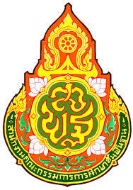 ใบสมัครเป็นคณะกรรมการตัดสินรางวัลทรงคุณค่า สพฐ. (OBEC AWARDS)ระดับภาคตะวันออกเฉียงเหนือ ครั้งที่ 10 ประจำปีการศึกษา 2563(รายการกิจกรรมระดับมัธยมศึกษา) ศูนย์การแข่งขันสำนักงานเขตพื้นที่การศึกษามัธยมศึกษาร้อยเอ็ดระหว่างวันที่ 25 – 27 เมษายน  2564ชื่อ - สกุล ...............................................................................................ตำแหน่ง................................... โรงเรียน ........................................................................ สังกัด สพป./สพม. ..........................................วิทยฐานะ ......................................... อายุราชการ ..................ปี ระดับชั้นที่สอน..................................ระดับการศึกษา  ปริญญาตรี  วิชาเอก ...................................................................................................		ปริญญาโท  วิชาเอก ...................................................................................................		ปริญญาเอก วิชาเอก ...................................................................................................ประสบการณ์/การพัฒนาเฉพาะด้านอื่น ๆ เพิ่มเติม...................................................................................................................................................................................................................................................................................................................................................................................................................................................................................................E – mail …………………………………....……………………………เบอร์โทรศัพท์ ..............................................ID Line …………………………………………………………………………ผลงานดีเด่นรางวัลทรงคุณค่า สพฐ. ( OBEC AWARDS )  ระดับภาค   ระดับชาติ 7.1 รางวัล  ชนะเลิศเหรียญทอง   รองชนะเลิศเหรียญทอง   เหรียญทอง  เหรียญเงิน                อื่น ๆ 7.2 ประเภท		 ประเภทบุคคล	 ประเภทสถานศึกษา	 ประเภทสำนักงานเขตพื้นที่การศึกษา7.3 กลุ่มสาระการเรียนรู้	 ภาษาไทย		 คณิตศาสตร์			 วิทยาศาสตร์	 สังคมศึกษา		 ศิลปะ			 สุขศึกษาและพลศึกษา	 ภาษาต่างประเทศ	 การงานอาชีพและเทคโนโลยี	 บูรณาการ	 กิจกรรมแนะแนว	 กิจกรรมพัฒนาผู้เรียน		 กิจกรรมเพื่อสังคมและ                                                                                                      สาธารณะประโยชน์- 2 - รางวัลอื่น ๆ ที่เคยได้รับ ( ระดับภาค/ระดับชาติ ).................................................................................................................................................................................................................................................................................................................................. ประสบการณ์ในการเป็นคณะกรรมการตัดสินรางวัลทรงคุณค่า สพฐ. ( OBEC AWARDS ) (ระดับภาค/ชาติ).................................................................................................................................................................	.................................................................................................................................................................ประสบการณ์ในการเป็นคณะกรรมการตัดสินกิจกรรมอื่น ๆ (ระดับภาค/ชาติ).................................................................................................................................................................................................................................................................................................................................. แนบเอกสารหลักฐานการได้รับรางวัล / ประสบการณ์....................................................................................................................................................................................................................................................................................................................................................................................................................................9. ประสงค์เป็นคณะกรรมการตัดสิน รายการ9.1 ประเภท		 ประเภทบุคคล	 ประเภทสถานศึกษา	 ประเภทสำนักงานเขตพื้นที่การศึกษา9.2 กลุ่มสาระการเรียนรู้/กลุ่มวิชา	 ภาษาไทย		 คณิตศาสตร์			 วิทยาศาสตร์  	 สังคมศึกษา		 ศิลปะ			 สุขศึกษาและพลศึกษา	 ภาษาต่างประเทศ	 การงานอาชีพและเทคโนโลยี	 บูรณาการ	 กิจกรรมแนะแนว	 กิจกรรมพัฒนาผู้เรียน		 กิจกรรมเพื่อสังคมและ                                                                                                      สาธารณะประโยชน์ลงชื่อ.................................................................................ผู้สมัคร(..........................................................................................)ตำแหน่ง....................................................................................ลงชื่อ.................................................................................ผู้รับรอง(..........................................................................................)ตำแหน่ง....................................................................................- 3 -หมายเหตุ : 	1. กรณีผู้สมัครเป็น รองผู้อำนวยการสำนักงานเขตพื้นที่การศึกษา/ศึกษานิเทศก์/		    บุคลากรทางการศึกษา/ผู้อำนวยการสถานศึกษา ให้ผู้อำนวยการสำนักงานเขตพื้นที่    การศึกษา หรือผู้ได้รับมอบหมายเป็นผู้รับรอง		2. กรณีผู้สมัครเป็น รองผู้อำนวยการโรงเรียน/ครู ให้ผู้อำนวยการโรงเรียนเป็นผู้รับรอง		3. กรณีสมัครเป็นคณะกรรมการตัดสิน ผู้สมัครจะต้องไม่เป็นผู้ส่งผลงานเข้าร่วมการ                             ประกวดทุกรายการ  		4. จัดส่งข้อมูลโดยกรอกข้อมูลและแนบใบสมัคร ทาง google form แนบท้ายใบสมัครนี้		5. ปิดรับข้อมูลวันที่ 5 เมษายน 2564		6. โปรดแนบเอกสารประกอบการสมัครให้ครบทุกรายการ ระบบสมัครกรรมการตัดสินระดับภาคhttp://gg.gg/esansm63board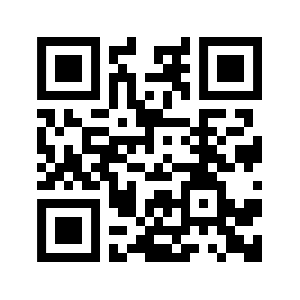 QR Code ระบบสมัครกรรมการตัดสินระดับภาค